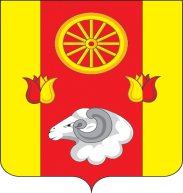 РОСТОВСКАЯ ОБЛАСТЬРЕМОНТНЕНСКИЙ РАЙОНМУНИЦИПАЛЬНОЕ ОБРАЗОВАНИЕ«КАЛИНИНСКОЕ СЕЛЬСКОЕ ПОСЕЛЕНИЕ»АДМИНИСТРАЦИЯКАЛИНИНСКОГО  СЕЛЬСКОГО  ПОСЕЛЕНИЯПОСТАНОВЛЕНИЕ28.12.2017                                       с. Большое Ремонтное                                    № 135       «О внесении изменений в постановление № 106 от 20.10.2017 «О порядке применения и детализации   бюджетной   классификации  при формировании  бюджета Калининского   сельского поселения   Ремонтненского района  на 2018год   и на плановый период 2019 и 2020 годов»             В соответствии с Положением о порядке применения бюджетной классификации  расходов бюджета Калининского сельского поселения Ремонтненского района на 2018 год  принятым постановлением  № 106 от  20.10.2017 «О порядке применения и детализации  бюджетной классификации бюджета Калининского сельского поселения Ремонтненского района на 2018 год и на плановый период 2019 и 2020 годов»ПОСТАНОВЛЯЮ: 1.   Внести  в постановление администрации Калининского сельского поселения от 20.10.2017г. № 106 «О порядке применения и детализации бюджетной классификации бюджета Калининского сельского поселения Ремонтненского района на 2018 год и на плановый период 2019 и 2020 годов» следующие изменения:1.1.   Приложение № 2 к Положению о порядке применения бюджетной классификации расходов бюджета Калининского сельского поселения на 2018 год изложить в новой редакции согласно приложению к настоящему постановлению.2. Настоящее постановление вступает в силу с момента подписания и применяется к правоотношениям, возникающим при составлении и исполнении бюджета Калининского сельского поселения Ремонтненского района на 2018 год и плановый период 2019 и 2020 годов и подлежит обязательному размещению на официальном сайте администрации Калининского сельского поселения.   3.  Контроль за исполнением настоящего  постановления возложить на начальника сектора экономики и финансов Мирную Т.И.             Глава Администрации             Калининского  сельского поселения                                    Г.Н.МазиркаПостановление вносит:сектор экономики и финансовПриложение № 2к Положению о порядке применениябюджетной классификации расходов бюджета Калининского сельского поселения Ремонтненского района для составления бюджета Калининского сельского поселения Ремонтненского района на 2018 год и на плановый период 2019 и 2020 годов Перечень кодов целевых статей расходов бюджета Калининского сельского поселения Ремонтненского района                                                                                                          Приложение № 2 к постановлению                                                                                                                     Администрации Калининского сельского                                                                                                                                    поселения от  20.11.2017г № 106Перечень
главных администраторов доходов бюджета Калининского сельского поселения Ремонтненского района                                                                                                                               Приложение № 3 к постановлению                                                                                                                     Администрации Калининского сельского                                                                                                                                    поселения от  20.11.2017г. № 106Переченьглавных распорядителей средств бюджетаКалининского сельского поселения Ремонтненского района                                                                                                                               Приложение № 4 к постановлению                                                                                                                     Администрации Калининского сельского                                                                                                                                              поселения от  20.11.2017г № 106Перечень
главных администраторов источников финансирования дефицита бюджета Калининского сельского поселения Ремонтненского районаКодНаименование целевой статьи расходов1201 0 00  00000Муниципальная программа Калининского сельского поселения «Социальная поддержка граждан»    01 1 00  00000Подпрограмма «Социальная поддержка отдельных категорий граждан»01 1 00 25600Выплата ежемесячной доплаты к пенсии отдельным категориям граждан Калининского сельского поселения в рамках подпрограммы  «Социальная поддержка отдельных категорий граждан» муниципальной программы Калининского сельского поселения «Социальная поддержка граждан»02 0 00 00000Муниципальная программа  Калининского сельского поселения «Обеспечение качественными жилищно-коммунальными услугами населения Калининского сельского поселения»02 1 00 00000Подпрограмма «Мероприятия в области коммунального хозяйства»02 1 00 25610Мероприятия по повышению качества и надежности коммунальных услуг и поддержанию объектов водопроводного хозяйства поселения в состоянии, соответствующем нормативным и санитарным требованиям в рамках подпрограммы «Мероприятия в области коммунального хозяйства» муниципальной программы  Калининского сельского поселения «Обеспечение качественными жилищно-коммунальными услугами населения Калининского сельского поселения»02 1 00 73660Софинансирование расходов из областного бюджета на возмещение предприятиям ЖКХ части платы граждан за жилое помещение и коммунальные услуги в объеме свыше установленных Региональной службой по тарифам Ростовской области предельных максимальных индексов изменения размера платы граждан за жилое помещение и коммунальные услуги по муниципальным образованиям в рамках подпрограммы «Мероприятия в области коммунального хозяйства» муниципальной программы Калининского сельского поселения «Обеспечение качественными жилищно-коммунальными услугами населения Калининского сельского поселения»02 1 00 S3660Софинансирование расходов из местного бюджета на возмещение предприятиям ЖКХ части платы граждан за жилое помещение и коммунальные услуги в объеме свыше установленных Региональной службой по тарифам Ростовской области предельных максимальных индексов изменения размера платы граждан за жилое помещение и коммунальные услуги по муниципальным образованиям в рамках подпрограммы «Мероприятия в области коммунального хозяйства» муниципальной программы Калининского сельского поселения «Обеспечение качественными жилищно-коммунальными услугами населения Калининского сельского поселения»02 2 00 00000Подпрограмма «Благоустройство»02 2 00 25620Мероприятия по уличному освещению территории поселения в рамках подпрограммы «Благоустройство» муниципальной программы  Калининского сельского поселения «Обеспечение качественными жилищно-коммунальными услугами населения Калининского сельского поселения»02 2 00 25640Мероприятия по содержанию мест захоронения на территории поселения в рамках подпрограммы «Благоустройство» муниципальной программы  Калининского сельского поселения «Обеспечение качественными жилищно-коммунальными услугами населения Калининского сельского поселения»02 2 00 25650Мероприятия по прочему благоустройству территории поселения в рамках подпрограммы «Благоустройство» муниципальной программы  Калининского сельского поселения «Обеспечение качественными жилищно-коммунальными услугами населения Калининского сельского поселения»02 3 00 00000Подпрограмма «Межевание земельных участков»02 3 00 25630Мероприятия по межеванию земельных участков на территории поселения в рамках подпрограммы «Межевание земельных участков» муниципальной программы  Калининского сельского поселения «Обеспечение качественными жилищно-коммунальными услугами населения Калининского сельского поселения»03 0 00 00000Муниципальная программа Калининского сельского поселения «Обеспечение общественного порядка и противодействие преступности»03 1 00 00000 Подпрограмма «Противодействие коррупции»03 1 00 25660Мероприятия по просвещению, обучению и воспитанию по вопросам противодействия коррупции в рамках подпрограммы «Противодействие коррупции» муниципальной программы Калининского сельского поселения «Обеспечение общественного порядка и противодействие преступности»03 2 00 00000Подпрограмма «Профилактика экстремизма и терроризма»  03 2 00 25670Мероприятия по антитеррористической защищенности объектов социальной сферы в рамках подпрограммы «Профилактика экстремизма и терроризма» муниципальной программы Калининского сельского поселения «Обеспечение общественного порядка и противодействие преступности» 03 3 00 00000Подпрограмма «Комплексные меры противодействия злоупотреблению наркотикам и их незаконному обороту»03 3 00 25680Производство и размещение тематической социальной рекламы, изготовление и размещение тематической полиграфической продукции в местах массового пребывания молодежи в рамках подпрограммы «Комплексные меры противодействия злоупотреблению наркотикам и их незаконному обороту» муниципальной программы Калининского сельского поселения «Обеспечение общественного порядка и противодействие преступности»03 4 00 00000Подпрограмма «Гармонизация межнациональных отношений на территории Калининского  сельского поселения»03 4 00 25690Мероприятия по гармонизации межнациональных отношений на территории Калининского сельского поселения в рамках подпрограммы «Гармонизация межнациональных отношений на территории Калининского  сельского поселения» муниципальной программы Калининского сельского поселения «Обеспечение общественного порядка и противодействие преступности»04 0 00 00000Муниципальная программа  Калининского сельского поселения «Защита населения и территории от чрезвычайных ситуаций, обеспечение пожарной безопасности и безопасности людей на водных объектах»04 1 00 00000Подпрограмма «Пожарная безопасность»04 1 00 2570Мероприятия по обеспечению пожарной безопасностью в рамках подпрограммы «Пожарная безопасность» муниципальной программы  Калининского сельского поселения «Защита населения и территории от чрезвычайных ситуаций, обеспечение пожарной безопасности и безопасности людей на водных объектах»04 1 00 99990Реализация направления расходов в рамках подпрограммы «Пожарная безопасность» муниципальной программы  Калининского сельского поселения «Защита населения и территории от чрезвычайных ситуаций, обеспечение пожарной безопасности и безопасности людей на водных объектах»04 2 00 00000Подпрограмма «Защита от чрезвычайных ситуаций»04 2 00 25710Мероприятия по обеспечению защиты от чрезвычайных ситуаций в рамках подпрограммы «Защита от чрезвычайных ситуаций» муниципальной программы  Калининского сельского поселения «Защита населения и территории от чрезвычайных ситуаций, обеспечение пожарной безопасности и безопасности людей на водных объектах»04 2 00 99990Реализация направления расходов в рамках подпрограммы «Защита от чрезвычайных ситуаций» муниципальной программы  Калининского сельского поселения «Защита населения и территории от чрезвычайных ситуаций, обеспечение пожарной безопасности и безопасности людей на водных объектах»04 3 00  00000Подпрограмма «Обеспечение безопасности на воде»04 3 00 25730Мероприятия по обеспечению безопасности на водных объектах в рамках подпрограммы «Обеспечение безопасности на воде» муниципальной программы  Калининского сельского поселения «Защита населения и территории от чрезвычайных ситуаций, обеспечение пожарной безопасности и безопасности людей на водных объектах»04 3 00 99990Реализация направления расходов в рамках подпрограммы «Обеспечение безопасности на воде» муниципальной программы  Калининского сельского поселения «Защита населения и территории от чрезвычайных ситуаций, обеспечение пожарной безопасности и безопасности людей на водных объектах»05 0 00 00000Муниципальная программа  Калининского сельского поселения «Развитие культуры»05 2 00 00000Подпрограмма «Организация досуга и обеспечение жителей услугами организаций культуры»05 2 00 00110Расходы на выплаты по оплате труда работников муниципальных органов местного самоуправления Калининского сельского поселения в рамках подпрограммы «Организация досуга и обеспечение жителей услугами организаций культуры» муниципальной программы  Калининского сельского поселения «Развитие культуры»05 2 00 25750Расходы на обеспечение деятельности (оказание услуг) муниципальных учреждений Калининского сельского поселения в сфере культуры и  искусства в рамках подпрограммы «Организация досуга и обеспечение жителей услугами организаций культуры» муниципальной программы  Калининского сельского поселения «Развитие культуры»05 2 00 S3850Расходы на софинансирование повышения заработной платы работникам муниципальных учреждений культуры в рамках подпрограммы «Организация досуга и обеспечение жителей услугами организаций культуры» муниципальной программы Калининского сельского поселения «Развитие культуры»05 2 00 99990Реализация направления расходов в рамках подпрограммы «Организация досуга и обеспечение жителей услугами организаций культуры» муниципальной программы  Калининского сельского поселения «Развитие культуры»06 0 00 00000Муниципальная программа  Калининского сельского поселения «Развитие транспортной системы»06 1 00 00000Подпрограмма «Содержание автомобильных дорог общего пользования местного значения и искусственных сооружений на них»06 1 00 25780Расходы на содержание автомобильных дорог общего пользования местного значения и искусственных сооружений на них в рамках подпрограммы «Содержание автомобильных дорог общего пользования местного значения и искусственных сооружений на них» муниципальной программы  Калининского сельского поселения «Развитие транспортной системы»06 2 00 00000Подпрограмма «Капитальный ремонт автомобильных дорог общего пользования местного значения, искусственных сооружений на них и тротуаров за счет средств ФСР всего» 06 2 00 25770Расходы на капитальный ремонт автомобильных дорог общего пользования местного значения, искусственных сооружений на них и тротуаров за счет средств ФСР всего в рамках подпрограммы «Капитальный ремонт автомобильных дорог общего пользования местного значения, искусственных сооружений на них и тротуаров за счет средств ФСР всего» муниципальной программы  Калининского сельского поселения «Развитие транспортной системы»07 0 00 00000Муниципальная программа Калининского сельского поселения «Охрана окружающей среды и рациональное природопользование»07 1 00 00000Подпрограмма «Охрана окружающей среды»07 1 00 25760Мероприятия по охране окружающей среды в рамках подпрограммы «Охрана окружающей среды» муниципальной программы Калининского сельского поселения «Охрана окружающей среды и рациональное природопользование»07 1 00 99990Реализация направления расходов в рамках подпрограммы «Охрана окружающей среды» муниципальной программы Калининского сельского поселения «Охрана окружающей среды и рациональное природопользование»08 0 00 00000Муниципальная программа Калининского сельского поселения «Развитие физической культуры и спорта»08 1 00 00000Подпрограмма «Развитие физической культуры и массового спорта»08 1 00 25790Физкультурные и массовые спортивные мероприятия в рамках подпрограммы «Развитие физической культуры и массового спорта» муниципальной программы Калининского сельского поселения «Развитие физической культуры и спорта» 09 0 00 00000Муниципальная программа  Калининского сельского поселения «Управление муниципальными финансами и создание условий для эффективного управления муниципальными финансами»09 1 00 00000Подпрограмма «Долгосрочное финансовое планирование»09  2 00 00000Подпрограмма «Нормативно-методическое обеспечение и организация бюджетного процесса»09 2 00 00110Расходы на выплаты по оплате труда работников муниципальных органов местного самоуправления Калининского сельского поселения в рамках подпрограммы «Нормативно-методическое обеспечение и организация бюджетного процесса» муниципальной программы  Калининского сельского поселения «Управление муниципальными финансами и создание условий для эффективного управления муниципальными финансами»09 2 00 00190Расходы на обеспечение функций работников муниципальных органов местного самоуправления Калининского сельского поселения в рамках подпрограммы «Нормативно-методическое обеспечение и организация бюджетного процесса» муниципальной программы  Калининского сельского поселения «Управление муниципальными финансами и создание условий для эффективного управления муниципальными финансами»09 2 00 99990Реализация направления расходов в рамках подпрограммы «Нормативно-методическое обеспечение и организация бюджетного процесса» муниципальной программы  Калининского сельского поселения «Управление муниципальными финансами и создание условий для эффективного управления муниципальными финансами»09 3 00 00000Подпрограмма «Управление муниципальным долгом Калининского сельского поселения»09 4 00 00000Подпрограмма «Создание и развитие муниципальной интегрированной информационной системы управления общественными финансами «Электронный бюджет»09 5 00 00000Подпрограмма «Поддержание устойчивого исполнения местного бюджета»10 0 00 00000Муниципальная программа Калининского сельского поселения «Муниципальная политика»10 1 00  00000Подпрограмма «Развитие муниципального управления и муниципальной службы в Калининском сельском поселении, дополнительное профессиональное образование лиц, занятых в системе местного самоуправления»10 1 00 25800Обеспечение дополнительного профессионального образования лиц, замещающих выборные муниципальные должности, муниципальных служащих в рамках подпрограммы «Развитие муниципального управления и муниципальной службы в Калининском сельском поселении, дополнительное профессиональное образование лиц, занятых в системе местного самоуправления» муниципальной программы Калининского сельского поселения «Муниципальная политика»10 1 00 25810Совершенствование правовой и методической основы муниципальной службы в рамках подпрограммы «Развитие муниципального управления и муниципальной службы в Калининском сельском поселении, дополнительное профессиональное образование лиц, занятых в системе местного самоуправления» муниципальной программы Калининского сельского поселения «Муниципальная политика»10 2 00 00000Подпрограмма «Содействие развитию институтов и инициатив гражданского  общества в Калининском сельском поселении»10 2 00 25820Мероприятия, направленные на гармонизацию межэтнических отношений в Калининском сельском поселении в рамках подпрограммы «Содействие развитию институтов и инициатив гражданского  общества в Калининском сельском поселении» муниципальной программы Калининского сельского поселения «Муниципальная политика»10 3 00 00000Подпрограмма «Обеспечение реализации муниципальной программы Калининского сельского поселения «Муниципальная политика»10 3 00 25830Официальная публикация нормативно-правовых актов Калининского сельского поселения, проектов правовых актов Калининского сельского поселения и иных информационных материалов в рамках подпрограммы «Обеспечение реализации муниципальной программы Калининского сельского поселения «Муниципальная политика» муниципальной программы Калининского сельского поселения «Муниципальная политика»11 0 00 0000011 1 00 0000011 1 00 2589099 0 00 00000Реализация функций муниципальных органов Калининского сельского поселения 99 1 00 00000Финансовое обеспечение непредвиденных расходов99 1 00 99100Резервный фонд Администрации Калининского сельского поселения на финансовое обеспечение непредвиденных расходов в рамках непрограммного направления деятельности «Реализация функций муниципальных органов Калининского сельского поселения»99 2 00 00000Обслуживание муниципального долга Калининского сельского поселения99 2 00 90090Процентные платежи по муниципальному долгу Калининского сельского поселения в рамках непрограммного направления деятельности «Реализация функций муниципальных органов Калининского сельского поселения»99 9 00 00000Иные непрограммные мероприятия99 9 00 25840Оценка муниципального имущества, признание прав и регулирование отношений по муниципальной собственности Калининского сельского поселения в рамках непрограммного направления деятельности «Реализация функций муниципальных органов Калининского сельского поселения»99 9 00 25870 Проведение выборов Главы муниципального  образования «Калининское сельское поселение»  по иным непрограммным мероприятиям  в рамках непрограммного направления деятельности   «Реализация функций муниципальных органов Калининского сельского поселения» 99 9  00 51180Расходы на осуществление первичного воинского учета на территориях, где отсутствуют военные комиссариаты по иным непрограммным мероприятиям в рамках непрограммного направления деятельности «Реализация функций муниципальных органов Калининского сельского поселения»99 9 00 72390Расходы на осуществление полномочий по определению в соответствии с частью 1 статьи 11.1 Областного закона от 25 октября 2002 года № 273-ЗС «Об административных правонарушениях»  перечня должностных лиц, уполномоченных составлять протоколы об административных правонарушениях, по иным непрограммным мероприятиям в рамках непрограммного направления деятельности «Реализация функций муниципальных органов Калининского сельского поселения»99 9 00 99990Реализация направления расходов по иным непрограммным мероприятиям в рамках непрограммного направления деятельности «Реализация функций муниципальных органов Калининского сельского поселения»КодНаименование главного администратора доходов бюджета1 2951Администрация Калининского сельского поселения Ремонтненского района Ростовской областиКод Наименование главного распорядителя12951Администрация Калининского сельского поселения Ремонтненского района Ростовской областиКод Наименование главного администратора источников финансирования дефицита бюджета Калининского сельского поселения Ремонтненского района12 951Администрация Калининского сельского поселения  Ремонтненского района Ростовской области